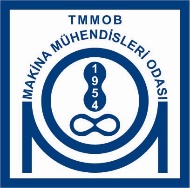 tmmobmakina mühendisleri odasıENDÜSTRİ MÜHENDİSLİĞİ DERGİSİTELIF HAKKI DEVIR FORMUBiz aşağıda gerekli bilgileri bulunan,tarafımızdan yazılmış,başlıklı makale içeriği, sunduğu sonuçları ve yorumları konusunda, Makina Mühendisleri Odası Endüstri Mühendsiliği Dergisi Editörlüğü’nün hiç bir sorumluluk taşımadığını kabul ederiz.Sunduğumuz makalenin orijinal olduğunu; herhangi bir başka dergiye yayınlanmak üzere verilmediğini; daha önce yayınlanmadığını; eğer tümüyle ya da bir bölümü yayınlandı ise yukarıda adı geçen dergide yayınlanabilmesi için gerekli her türlü iznin alındığını ve orijinal telif hakkı devri formu ile birlikte Makina Mühendisleri Odası Endüstri Mühendisliği Dergisi Editörlüğü’ne gönderildiğini garanti ederiz.Makalenin telif hakkından feragat etmeyi kabul ederek sorumluluğu üstlenir ve imza ederiz. Bu vesileyle makalenin telif hakkı Makina Mühendisleri Odası’na devredilmiştir. Endüstri Mühendisliği Dergisi Editörlüğü makalenin yayınlanabilesi konusunda yetkili kılınmıştır. Bununla birlikte yazarların aşağıdaki hakları saklıdır: Aşağıdaki bütün durumlarda makalenin Makina Mühendisleri Odası Endüstri Mühendisliği Dergisi tarafından yayınlandığına dair tam olarak referans verilmelidir. Telif Hakkı dışında kalan patent v.b. bütün tescil edilmiş haklar.Yazarın gelecekteki diğer yayın çalışmalarında; makalenin tümü yada bir bölümünü ücret ödemeksizin kullanma hakkı.Makaleyi satmamak koşulu ile kendi amaçları için çoğaltma hakkı.Bütün yazarlar tarafından imzalanmak üzere:NOT: Eksik imza durumunda sorumluluk imzalayan yazarlara aittir. Lütfen formu doldurunuz, imzalayanız Meşrutiyet Caddesi Meşrutiyet-1 Apartmanı No:19 Kat: 6-7-8 Kızılay / ANKARA  -  Tel: 0850 495 0 666  - Fax. 0 312 417 86 21http://www.mmo.org.tr  -  mmo@mmo.org.tr  -  buro@mmo.org.trYazarların Adı:Makale Adı : NoYazarın Adı ve Soyadı İmzaTarih12345